Math 161: class discussionRelated rates  Oct 4 – 11, 2017Problems from Stewart: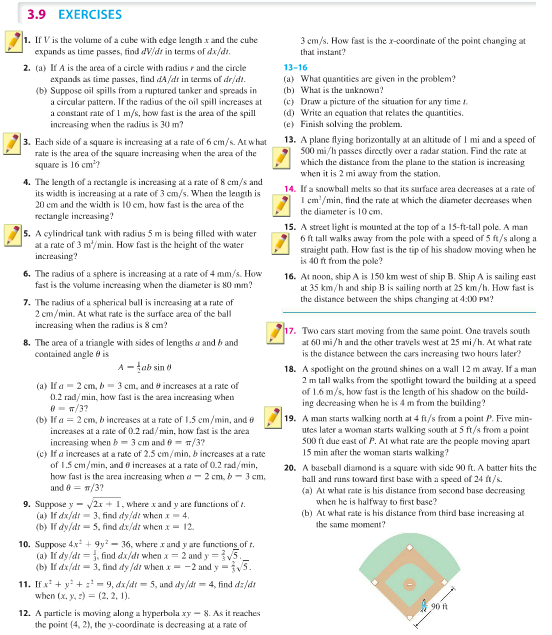 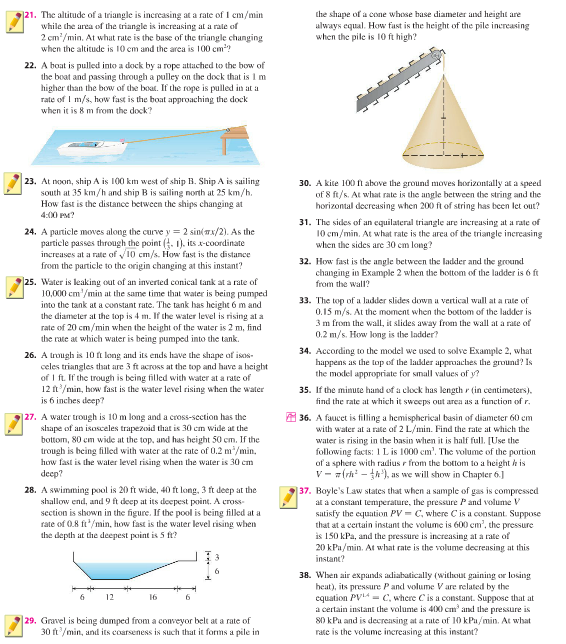 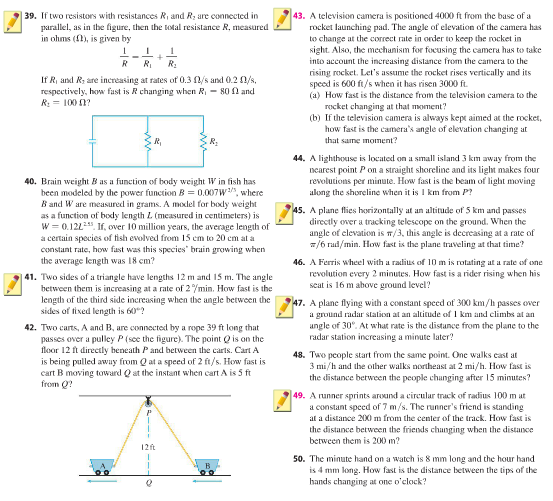 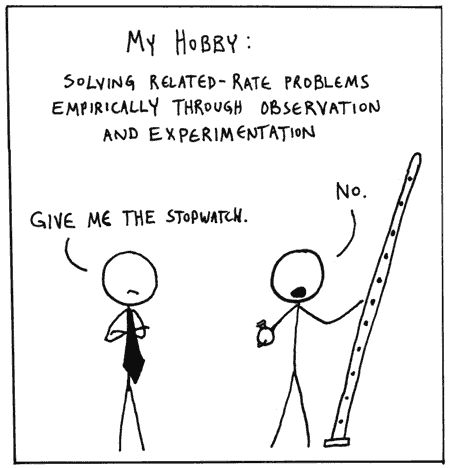 